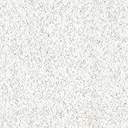 REFERENCE BIBLIOGRAPHIQUEBulletin de la Société géographique de Liège, 26, 1990, 53-62PaysPopul. duTauxVilles-CapitalesVilles-CapitalesAutres villesd'ouestpays end'urb.avec leuravec leurmillionnairesen estmillionsen %populationpopulation(avec population)d'habit.Mauritanie1,938Nouakchott350.000Casablanca : 2,8 MMaroc23,347Rabat (+ Salé)1.000.000Casablanca : 2,8 MAlgérie23,144Alger2.100.000Tunisie7,654Tunis1.600.000Libye4,167Tripoli1.000.000Alexandrie : 3,1 MEgypte50,148Le Caire10.500.000Alexandrie : 3,1 MSoudan23,121Khartoum2.500.000Djibouti0,475Djibouti250.000Somalie833Mogadiscio600.000Jordanie3,866Amman1.100.000Syrie11,251Damas1.700.000Alep : 1,3 MLiban3,3?Beyrouth1.500.000(avec Jounieh)Irak17,172Bagdad4.500.000Basrah : 1 MKoweit1,995Koweit1.500.000Mossoul : 1 MKoweit1,995Koweit1.500.000Bahrein0,579Manama200.000Qatar0,488Doha190.000E.A.U.1,578Abou Dabi300.000Djeddah : 1,3 MArabie Saoudite12,675Riyadh1.400.000Djeddah : 1,3 MOman1,350Mascate (agglo)250.000Yémen Nord8,523Sanaa450.000Yémen Sud42Aden350.000(R.D.P.)2,342Aden350.000Villes palesti-niennes occupées2100